RAPPORTERINGSSKJEMA FOR TILSKUDD TILKLASSETUR 10. TRINNRapporten sendes til FAU-leder på e-post. Kvitteringer kan skannes og sendes elektronisk sammen med rapportenSkann alle kvitteringer og legg ved rapporten. Dersom det har vært utgifter man ikke har kvitteringer til, kan man gi opplysninger om dette under.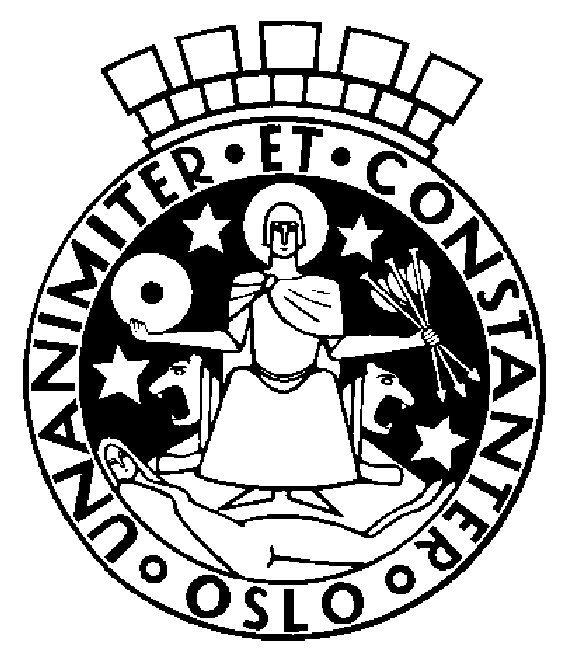 Oslo kommuneBydel GrünerløkkaFrydenberg FAUOpplysninger om søker/tiltak:Opplysninger om søker/tiltak:Opplysninger om søker/tiltak:Klasse:Antall deltakere:Gi en kort rapport fra turen, med særlig fokus på deltakelse og turens betydning for klassemiljøet. Hvor mange lærere/foresatte deltok?
Gi en kort rapport fra turen, med særlig fokus på deltakelse og turens betydning for klassemiljøet. Hvor mange lærere/foresatte deltok?
Gi en kort rapport fra turen, med særlig fokus på deltakelse og turens betydning for klassemiljøet. Hvor mange lærere/foresatte deltok?
Hvordan finansierte klassen turen, utover tilskuddet fra FAU? Deltok elevene i planlegging og innsamling?
Hvordan finansierte klassen turen, utover tilskuddet fra FAU? Deltok elevene i planlegging og innsamling?
Hvordan finansierte klassen turen, utover tilskuddet fra FAU? Deltok elevene i planlegging og innsamling?
Navn på kontaktperson i klassen:Navn på kontaktperson i klassen:E-postadresse:E-postadresse:Telefon:Telefon:Totalkostnad for turenTotalkostnad for turenStøtte mottatt fra FAUStøtte mottatt fra FAU